附件一：提交报名表后，通过线上付款，线上邮件发送形式领取磋商文件。线上付款二维码如下：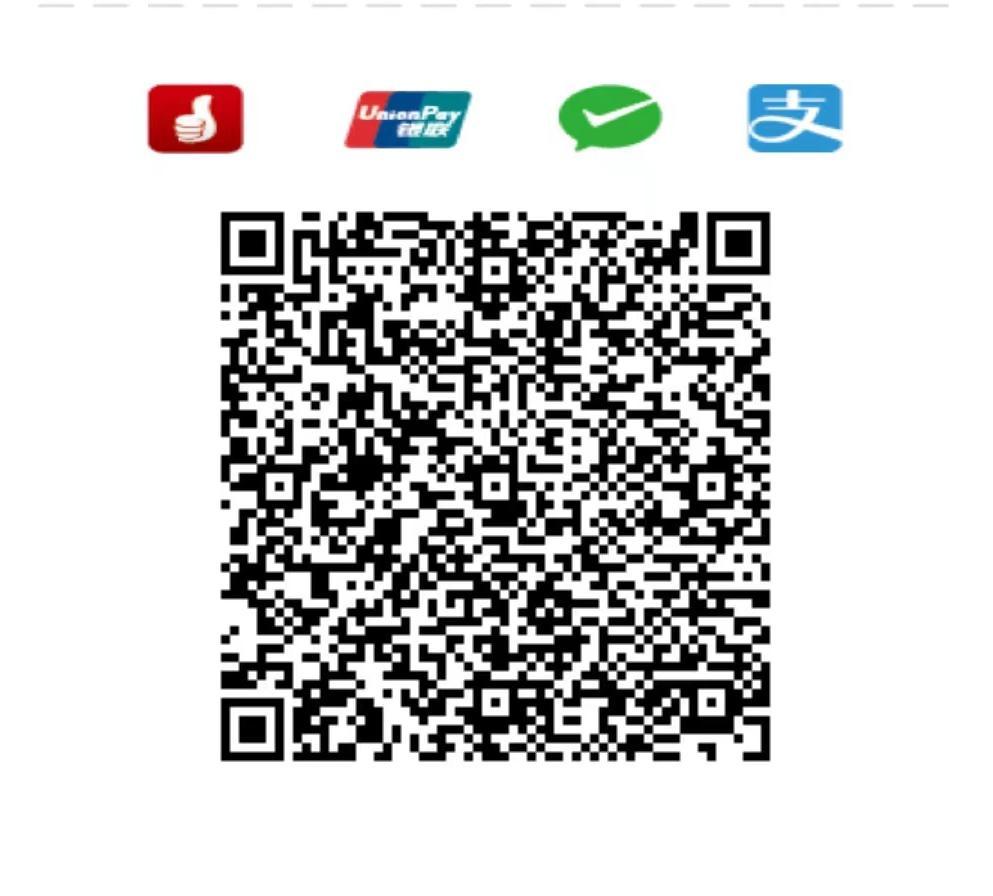 